Aanmeldformulier LTC NOHN Seizoen 2020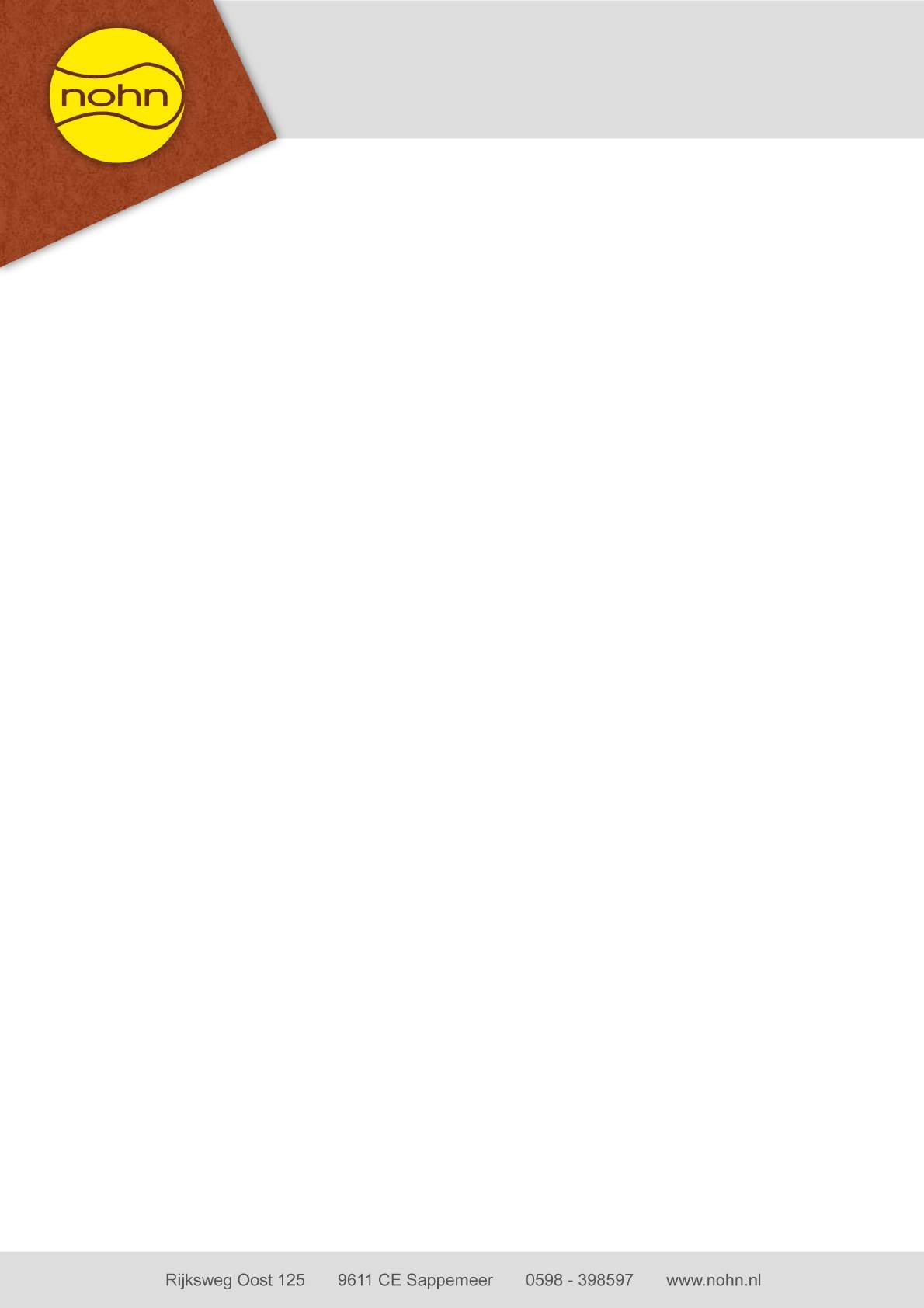 Inschrijving :Naam: …………………………………………………………………………………………………………………………..Voornaam(en): ……………………………………………………………………………………………………………….Geboortedatum	M / VStraat: …………………………………………………………………………………………………………………………..Postcode: …………………………  Plaats: ………………………………………………………………………………..Telefoonnummer: ……………………………………… Mobiel: ……………………………………………………...E-mailadres: …………………………………………………………………………………………………………………….Te betalen voor het seizoen 2019:Juniorencontributie (t/m 16 jaar) €48,- Seniorencontributie €98,- 
Prijzen zijn incl. bondscontributie KNLTB.BetalingsmogelijkhedenLTC NOHN heeft de inning van de contributie uitbesteed aan KNLTB.Collect. Dit is een online betaalplatform voor clubs, verenigingen en andere organisaties. Als lid ontvangt u een mail van KNLTB.Collect met betalingsmogelijkheden.KNLTB.Collect biedt de volgende betaalmogelijkheden:Automatische incassoiDEALNB: u kunt uw betaling niet zelf overmaken naar een bankrekening van KNLTB.CollectMaakt u liever gewoon over kan dit natuurlijk op ons eigen banknummer NL 61 RABO 0379 1382 98. Graag uw volledig naam erbij vermelden.Inleveren :Dit aanmeldingsformulier kunt u, samen met een pasfoto, inleveren bij:Ledenadministratie mevr. G. Boer, Luth. Kerkstraat 70, 9611 JP SappemeerAanmeldformulier LTC NOHN Seizoen 2019Naam rekeninghouder : ……………………………………………………………......................................................Straat:  ………………………………………………………………………………..........................................................Postcode/Plaats: ………………………………………………...............................................................................IBAN nummer:……….………………………....................................................................................................Datum:  ……….………………………..............................................................................................................Handtekening: …..…………………………………............................................................................................NB : Wederopzegging van de machtiging kan altijd plaatsvinden door een bericht aan de penningmeester van LTC NOHN die hiervan een bevestiging zal sturen. Verder kan – indien hij/zij niet akkoord is met de afschrijving - hij/zij binnen 30 dagen bij zijn/haar eigen giro of bank opdracht geven het bedrag terug te storten.Inleveren :Dit aanmeldingsformulier kunt u, samen met een pasfoto, inleveren bij:Ledenadministratie mevr. G. Boer, Luth. Kerkstraat 70, 9611 JP Sappemeer‘Het bestuur wenst u een plezierige en sportieve tijd toe bij LTC NOHN.’